REQUERIMENTO Nº 782/2018 Requer informações acerca da prestação dos serviços quanto ao fornecimento de refeições da empresa Vivo Sabor Alimentação Ltda, no município de  Santa Bárbara d´Oeste. Senhor Presidente,Senhores Vereadores, CONSIDERANDO que, o Poder Legislativo Municipal, através de seus membros legalmente eleitos pela população, tem como uma de suas atribuições fiscalizarem o Poder Executivo Municipal no âmbito de seus atos;CONSIDERANDO que, a Constituição Federal e Estadual estabelece que seja função precípua do parlamento o acompanhamento dos atos do poder Executivo e, portanto há a necessidade de informações oficiais para que essa atividade possa ser de fato exercida, e entendendo que estas informações podem contribuir com o planejamento de políticas públicas municipais;CONSIDERANDO por fim que é preciso ter transparência nos atos da Administração Pública, assim, é primordial dar ciência ao cidadão para que este obtenha as informações necessárias;REQUEIRO que, nos termos do Art. 10, Inciso X, da Lei Orgânica do município de Santa Bárbara d’Oeste, combinado com o Art. 63, Inciso IX, do mesmo diploma legal, seja oficiado o Excelentíssimo Senhor Prefeito Municipal para que encaminhe a esta Casa de Leis as seguintes informações: 1º) A Administração Pública tem conhecimento das frequentes reclamações por falta de qualidade das refeições e quanto aos atrasos nas entregas das refeições servidas aos servidores municipais?  2º) Sendo a resposta positiva, qual medida será ou esta sendo tomada para solucionar o problema?3º) Informar quantas refeições são servidas no(s) refeitório(s) e marmitex aos servidores municipais? Informar separadamente as que são servidas nos refeitórios e quantas são marmitex;4º) Os pagamentos com o fornecedor esta em dia? 5º) Encaminhar cópias das ordens de pagamentos feito ao fornecedor de janeiro 2017 a junho 2018;6º) Caso os pagamentos estejam em atraso, justificar o motivo; 7º) A Administração Pública fiscaliza a prestação dos serviços quanto ao fornecimento de refeições aos servidores municipais da empresa Vivo Sabor Alimentação Ltda? Sendo a resposta positiva, quais são os critérios utilizados para tal fiscalização? Sendo a resposta negativa, justifique o motivo;8º)  Solicito apresentação de relatórios ou documentos que comprovem a fiscalização por parte da Administração Pública com a empresa Vivo Sabor Alimentação Ltda?9º) Solicitamos cópias do Edital de Licitação e do Contrato firmado entre a Prefeitura e a Vivo Sabor Alimentação Ltda.Plenário “Dr. Tancredo Neves”, em 08 de junho de 2018.JESUS VENDEDOR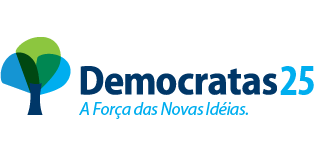 -Vereador / Vice Presidente-